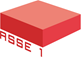 PROGRAMMA OPERATIVO REGIONALE 2007-2013OBIETTIVO “COMPETITIVITÀ REGIONALE E OCCUPAZIONE”ASSE 1Innovazione ed economia della conoscenzaLINEA DI INTERVENTO 1.1.2.1Azione GSostegno all’innovazione delle impreseBANDO per la “Concessione di incentivi a sostegno dell’innovazione di prodotto, di processo e organizzativa delle imprese”Scheda ProgettoIntroduzioneSoggetto proponente.(Ampliare lo spazio a disposizione per la risposta quanto necessario)Titolo del progetto. (Ampliare lo spazio a disposizione per la risposta quanto necessario)Costo complessivo del progetto.(Indicare il costo complessivo di progetto al netto dell’IVA (oltre all’eventuale IVA se è rimasta effettivamente a costo)Totale contributo richiesto.Luogo di realizzazione del progetto.Durata del progetto.(Indicare le date previste di avvio e chiusura del progetto. Si segnala che la  rendicontazione delle spese  deve essere presentata entro e  non oltre 31/12/2015)Descrivere sinteticamente i principali contenuti dell’iniziativa proposta.(Ampliare lo spazio a disposizione per la risposta quanto necessario e mantenersi indicativamente entro mezza pagina)COMPILARE LE SEGUENTI SEZIONI AVENDO CURA DI FORNIRE LEINFORMAZIONI NECESSARIE PER POTER VALUTARE I PROGETTI SECONDO ICRITERI DI VALUTAZIONE DETTAGLIATI NEL BANDOQualità progettuale dell’operazione Descrivere gli obiettivi dell’iniziativa proposta, quantificando ove possibile i risultati attesi, anche attraverso opportuni indicatori sintetici.(Ampliare lo spazio a disposizione per la risposta quanto necessario)Descrivere il piano operativo, indicando – per ogni fase – attività, risultati attesi, costi e tempi di realizzazione. Motivare la congruità degli elementi progettuali per il conseguimento degli obiettivi previsti nonché la congruità dei costi e dei tempi di realizzazione.(Ampliare lo spazio a disposizione per la risposta quanto necessario)Rafforzamento della competitività dell’impresa, anche in relazione alla filiera produttiva Descrivere le ricadute dell’iniziativa in termini di miglioramento della competitività dell’impresa attraverso innovazione di prodotto e/o processo anche indicando e valorizzando opportuni indicatori sintetici. Evidenziare inoltre come l’iniziativa proposta contribuisca allo sviluppo di business e finanziario dell’impresa.(Ampliare lo spazio a disposizione per la risposta quanto necessario)Descrivere la rilevanza del progetto in relazione alla filiera produttiva, anche in riferimento al settore economico di intervento, specificando la capacità di integrare in forme originali competenze di settori/mercati diversi.(Ampliare lo spazio a disposizione per la risposta quanto necessario)Grado di innovatività rispetto all’ambito e alle modalità di realizzazione dell’intervento Illustrare il grado di innovatività del progetto rispetto allo stato dell’arte, alle tecnologie adottate, alla presenza di attività di ricerca, al mercato di riferimento, eventualmente indicando e valorizzando indicatori sintetici.(Ampliare lo spazio a disposizione per la risposta quanto necessario)Capacità tecnica e gestionale, finanziaria e patrimoniale dell’impresa Descrivere la capacità tecnica dell’impresa proponente, valutata anche in relazione a pregresse esperienze nella gestione di progetti di natura simile e alla coerenza degli asset tecnologici con la natura innovativa del progetto.(Ampliare lo spazio a disposizione per la risposta quanto necessario)Descrivere le risorse umane, manageriali, organizzative, tecnologiche, infrastrutturali e finanziarie impiegate, dimostrandone la congruità rispetto agli obiettivi e ai contenuti della proposta.(Ampliare lo spazio a disposizione per la risposta quanto necessario)Descrivere la capacità gestionale, finanziaria e patrimoniale dell’impresa proponente, valutata anche in relazione a pregresse esperienze nella gestione di progetti di natura simile e in un’ottica di sostenibilità nel tempo. (Ampliare lo spazio a disposizione per la risposta quanto necessario)Valorizzazione degli aspetti ambientali Descrivere  la sostenibilità ambientale dell’iniziativa intesa come capacità dell’intervento di conseguire uno o più dei seguenti effetti positivi: uso sostenibile delle risorse e dell’energia, prevenzione inquinamento, riduzione emissioni climalteranti, chiusura dei cicli. Per gli elementi da prendere in considerazione si veda l’allegato alla Scheda Progetto.(Ampliare lo spazio a disposizione per la risposta quanto necessario e mantenersi indicativamente entro una pagina)Indicare la presenza di sistemi di gestione ambientale certificati (EMAS/ISO 14001)(Indicare se l’impresa è registrata EMAS o certificata ISO 14001: in caso affermativo allegare copia della documentazione attestante la registrazione o la certificazione. Qualora il percorso sia stato avviato ma non sia ancora stato concluso, allegare copia dell’analisi ambientale iniziale).Nome e Cognome del Legale Rappresentante (o delegato)Firmare il documento elettronicamente ai sensi del D.lgs. 235/2010Allegato alla scheda progettoSOSTENIBILITA’ AMBIENTALEElementi  da prendere in considerazione per la descrizione degli  aspetti legati alla sostenibilità ambientale del progetto presentato.Per progetti di innovazione di processo:Evidenziare i principali impatti ambientali connessi con i processi produttivi oggetto dell’innovazione e descrivere se e come il progetto di ricerca persegue la finalità di riduzione di tali impatti, se possibile fornendo una quantificazione dei risultati previsti (target), in particolare con riferimento ai seguenti elementi:riduzione della produzione di rifiuti derivanti dal ciclo produttivo e/o della loro pericolosità (con riferimento ai codici CER di cui al D.lgs. 152/2006 e s.m.i);riduzione dell’emissione di inquinanti idrici (con riferimento alle sostanze contenute nelle Tab. 3 o Tab. 4 dell’All. 5 alla Parte terza D.lgs. 152/2006 e s.m.i.) o atmosferici (con riferimento alle sostanze elencate nell’All. 1  Parte quinta D.lgs. 152/2006 e s.m.i.);riduzione dei consumi di energia e/o aumento della produzione di energia rinnovabile che comportano una conseguente riduzione delle emissioni climalteranti;riduzione dell’utilizzo di acqua o di materie prime nel processo (compresa eventuale sostituzione con materie prime seconde).Per progetti di innovazione di prodottoDescrivere se e come il progetto persegue un approccio integrato finalizzato al miglioramento degli impatti ambientali lungo tutto il ciclo di vita dei prodotti, coerente con la politica integrata di prodotto (IPP). Evidenziare in particolare se il progetto prevede l’adozione di strumenti quali l’analisi del ciclo di vita (LCA),  l’eco-progettazione (descriverne i tratti salienti), l’etichettatura ecologica (es. Ecolabel o altre etichettature di tipo 1) o se il progetto discende da analisi del ciclo di vita precedentemente effettuate.Per progetti di innovazione gestionaleEvidenziare se e come l’innovazione gestionale è in grado di ridurre l’impatto ambientale dell’impresa descrivendone gli elementi qualificanti in termini di sostenibilità ambientale, come ad esempio: la dematerializzazione e il miglioramento dell’efficienza dei processi, la riduzione dei consumi, la sensibilizzazione all’interno dell’azienda verso comportamenti a ridotto impatto ambientale, la partecipazione a network e piattaforme di scambio del know-how sui temi dell’ecoinnovazione, etc.